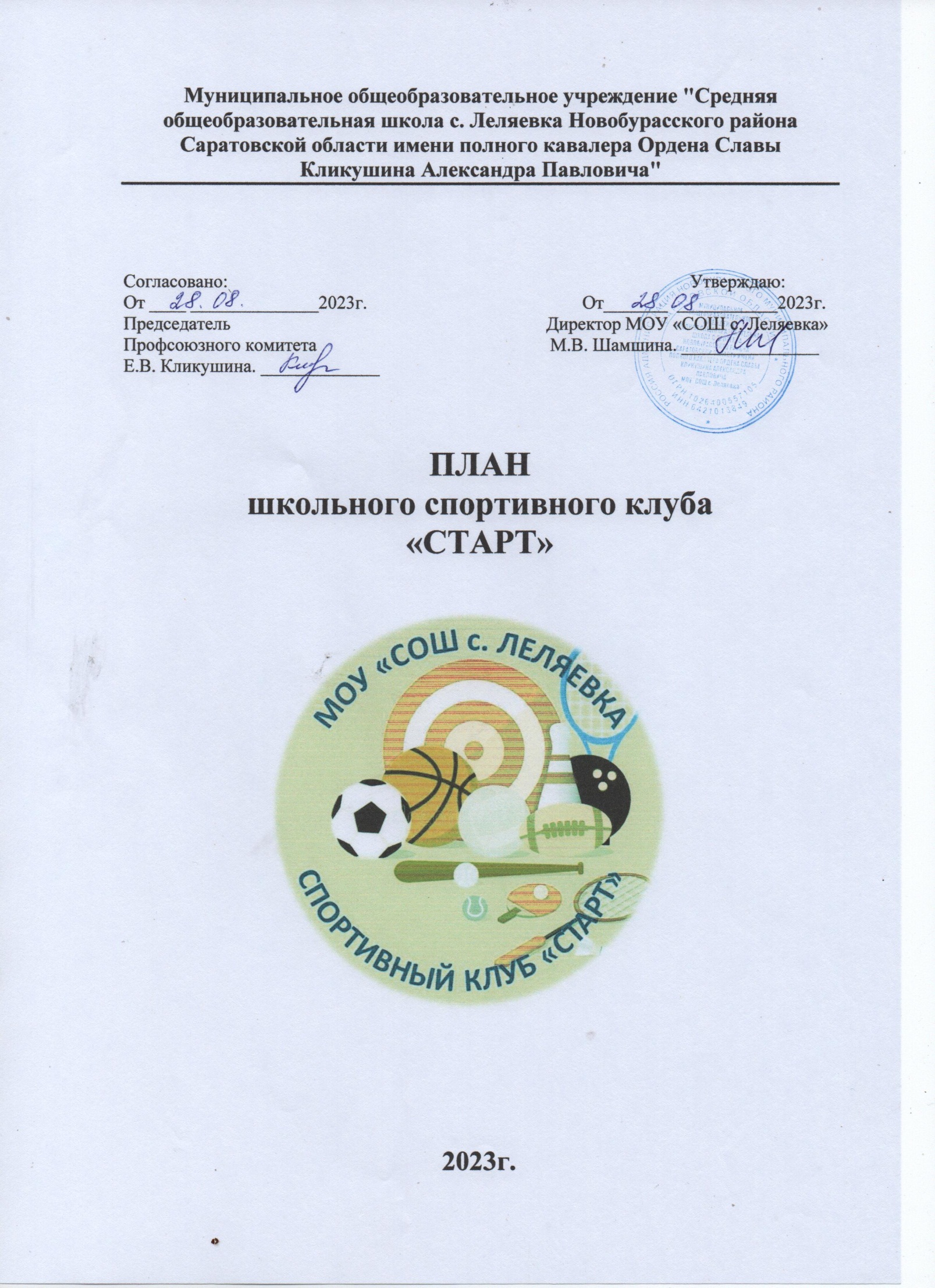 Муниципальное общеобразовательное учреждение «Средняя общеобразовательная школа  с.Леляевка Новобурасского района Саратовской области имени полного кавалера Ордена Славы Кликушина Александра Павловича»План работышкольного спортивного клуба«СТАРТ»Пояснительная запискаГлавная цель создания школьного спортивного клуба:- организация и проведение спортивно-  массовой  работы в школе во внеурочное время.Задачи спортивного клуба:Задачами спортивного клуба являются:активизация физкультурно-спортивной  работы и участие всех учащихся в спортивной жизни школы;укрепление здоровья и физического совершенствования учащихся общеобразовательных школ на основе систематически организованных обязательных внеклассных спортивно-оздоровительных занятий всех детей;закрепление и совершенствование умений и навыков учащихся полученных на уроках физической культуры, формирование жизненно необходимых физических качеств;воспитание у школьников общественной активности и трудолюбия, творчества и организаторских способностей;привлечение к спортивно-массовой работе в клубе известных спортсменов, ветеранов спорта, родителей учащихся школы;профилактика асоциальных проявлений в детской и подростковой среде, выработка потребности в здоровом образе жизни.Функции клуба:Основными функциями спортивного клуба являются:обеспечение систематического проведения,  внеклассных физкультурно-спортивных мероприятий с учащимися;проведение внутришкольных соревнований, товарищеских спортивных встреч между классами и другими школами;организация участия в соревнованиях, проводимых органами управления образования;проведение спортивных праздников, показательных выступлений ведущих спортсменов школы, района.проведение широкой пропаганды физической культуры и спорта в школе;расширение и укрепление материально-технической базы школы (оборудование школьных спортивных сооружений и уход за ними, ремонт спортивного инвентаря);формирование сборных команд образовательного учреждения для участия в соревнованиях более высокого ранга (городские и районные  соревнования).Организация работы спортивного клуба школы:Общее руководство деятельностью спортивного клуба школы осуществляет учитель физкультуры.Обязанности членов спортивного клуба школыЧлены спортивного клуба школы обязаны: посещать спортивные секции по избранному виду спорта;принимать активное участие в спортивных и физкультурно-оздоровительных мероприятиях школы;соблюдать рекомендации школьного врача по вопросам самоконтроля и соблюдения правил личной гигиены;ежегодно сдавать нормативы по физической культуре;способствовать укреплению материально-спортивной базы школы;
Члены спортивного клуба имеют право совмещать посещение секций по различным видам спорта в случае успешной учебы в школе.Учёт и отчётность:В спортивном клубе школы ведется следующая документация:журнал учета работы спортивного клуба школы и календарь спортивно- массовых мероприятий на учебный год;дневник учета физкультурно-спортивной  работы класса, школы;журнал учета занятий в спортивных секциях и группах общефизической подготовки;книга рекордов учащихся школы.Планирование работы клуба:Внеклассная физкультурно-спортивная работа в школе планируется на учебный год.План утверждает директор и доводит до сведения педагогического коллектива школыПлан работыШкольного спортивного клуба «Старт»физкультурно-массовых и спортивных мероприятийМОУ « СОШ с.Леляевка»на 2022-2023 учебный год.Календарный планфизкультурно- оздоровительных ,спортивно – массовых и социально значимых мероприятийна 2023 – 2024 год.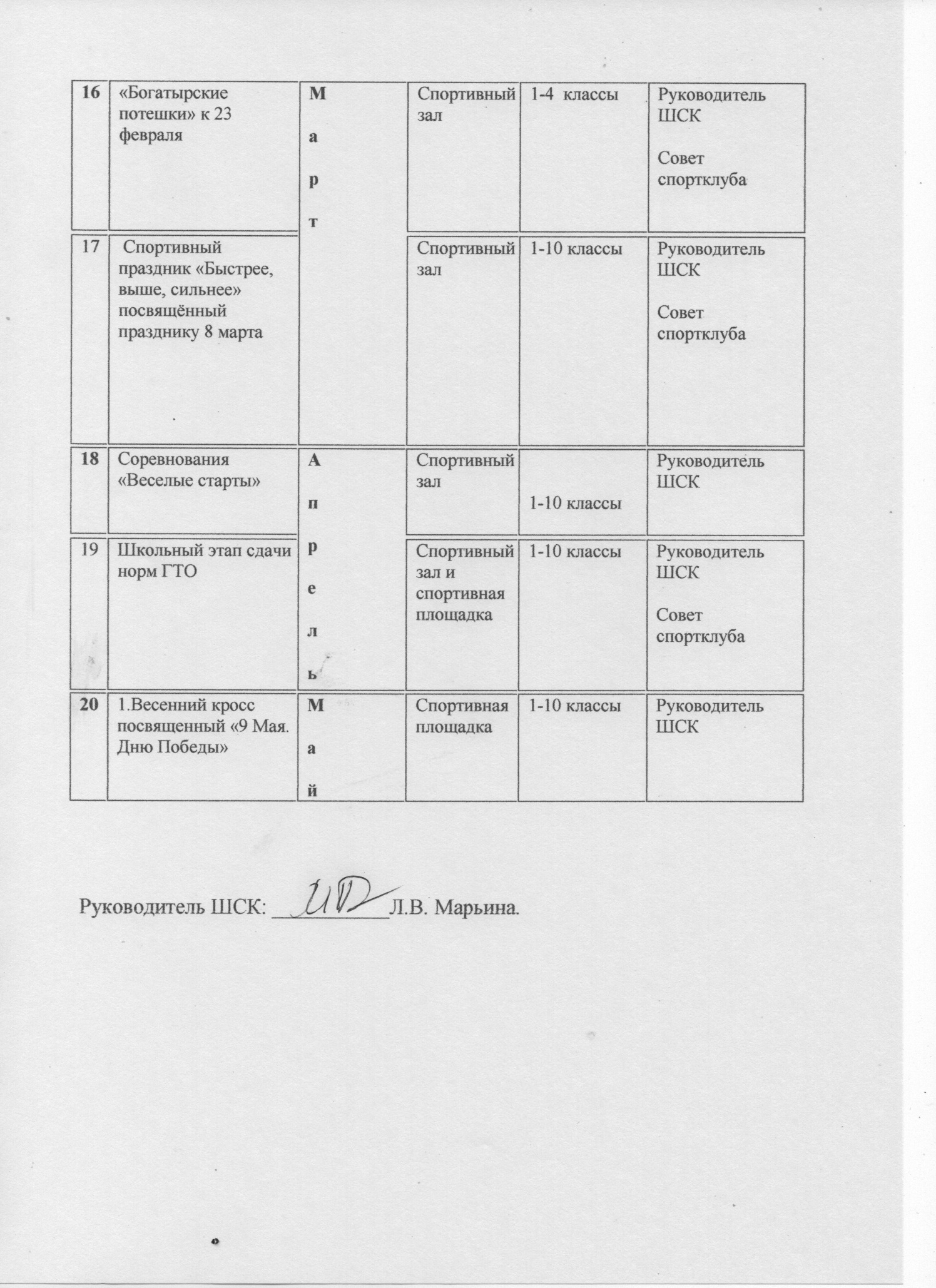 №МесяцОрганизационные мероприятияОтветственный1СентябрьЗаседание совета клубаУтверждение совета клубаСоставление плана работы на учебный год Распределение обязанностейОрганизация проведения внутришкольных соревнований по легкоатлетическому кроссуКонсультации для родителей по вопросам физического воспитания детей в семьеОформление стенда клубасовет спортклуба Учителяфиз.культурыры2ОктябрьПодготовка и проведение школьных соревнований по подвижным играмПодготовка и проведение соревнованийКонсультации для родителей по вопросам физического воспитания детей в семьеКонтроль за проведением гимнастики и физкультминутокОрганизация и проведение школьного этапа Олимпиады школьников по физической культуресовет спортклуба Педагог- организаторУчителя физ-ры Кл. руковод.3Ноябрь1.Организация и проведение дня здоровья 2.Подготовка и проведение школьных соревнованийКонсультации для родителей по вопросам физического воспитания детей в семьеОрганизация	и	проведение	школьного	шахматного турнира совет спортклуба Педагог- организаторУчителя физ-ры4Декабрь1.Организация и проведение внутриклубных соревнований и праздников2.Участие в плановых соревнованиях3.Контроль за проведением гимнастики и физкультминуток 4.Подготовка и проведение школьных соревнований совет спортклубаУчителя физ-ры5ЯнварьЗаседание совета клуба Подведение итогов за полугодие2.Отчет спортивно-массового сектора о проведенной работе3.Занятия физическими упражнениями и спортивные игры с детьми 1-4 классов на большой перемене.4.Консультации для родителей по вопросам физического воспитания детей в семьесовет спортклуба Учителя физ-ры6Февраль1.Подготовка и проведение спортивного праздника 2.Подготовка и проведение военно-спортивной игры 3.Участие в плановых соревнованияхПодготовка и проведение соревнованияКонсультации для родителей по вопросам физического воспитания детей в семьесовет спортклуба Педагог- организаторУчителя физ-рыКл.руководители7Март1.Подготовка и проведение спортивного праздника 2.Консультации для родителей по вопросам физического воспитания детей в семье3.Обеспечение участия команд клуба в районных соревнованиях и соревнованиях среди ШСКсовет спортклуба Педагог- организаторУчителя физ-ры8Апрель1.Сдача контрольных нормативов 2.Участие в плановых соревнованиях3.Товарищеские встречи сборных команд школ 3.Консультации для родителей по вопросам физического воспитания детей в семьесовет спортклуба Учителя физ-рыКл. руководитель9Май1. Итоговое заседание клуба Подведение итогов годаОтчет председателя совета клубаСоставление плана на следующий учебный год Организация секций на следующий учебный годсовет спортклуба Учителя физ-ры10Июнь1.Организация спортивно-массовой работы в летнем лагере с дневным пребыванием детей и подростковсовет спортклуба Педагог- организаторУчителя физ-ры№п/пНаименование мероприятийСроки проведенияМесто проведенияУчастники соревнованийОтветственный за проведение1День здоровья «Здравствуй школа»Веселые стартыСентябрь5-10 классы1-4 класс1-11 класс+УЧИТЕЛЯ +РОДИТЕЛИ Руководитель ШСКМарьина Л.В.2.Легкоатлетический кросс «Золотая осень-23» в рамках ГТОСентябрьБеговая дорожка1-10 классыРуководитель ШСКСовет спортклуба3«День ходьбы»СентябрьБеговая дорожка1-10 классыРуководитель ШСК4 Первенство школы по «Мини-футболу»ОктябрьФутбольное поле2-5 классыРуководитель ШСКСовет спортклуба5 Первенство школы по «Русской лапте»ОктябрьФутбольное поле1-10 классыРуководитель ШСКСовет спортклуба6Первенство школы по «Мини-Баскетболу»ОктябрьСпортивный зал3-5 классыРуководитель ШСКСовет спортклуба7 Первенство школы по «Общей физической подготовке»НоябрьСпортивный зал1-10 классы1 – 4 классыРуководитель ШСККл. руководители8 Лично-командное первенство по «Шашкам»НоябрьСпортивный зал1-4 классы5-10Руководитель ШСКСовет спортклуба9 Первенство школы по пионерболуНоябрьСпортивный зал1-6 классыРуководитель ШСКСовет спортклуба10 Первенство школы по «армрестлингу»ДекабрьСпортивный зал8-10 классы2-4Руководитель ШСК11 Первенство школы по «Перетягиванию каната»ДекабрьСпортивный зал5-10 классы1-4 классыРуководитель ШСК12 Президентские состязания.ДекабрьСпортивный зал1-10 классыРуководитель ШСККл.руководителиСовет спортклуба13. «Зимние забавы» эстафетыВышибалы ЯнварьТерритория школыИ Спортивный зал1-5классыЗимние каникулыРуководитель ШСКСовет спортклубаКл.руководители14. Смотр песни и строя посвященный «Дню защитника Отечества»Февраль Спортивный зал5-11 классы1-4Руководитель ШСККл.руководители15Соревнования «А ну -ка, мальчики!»Февраль Спортивный зал5-10 классыРуководитель ШСККл.руководители